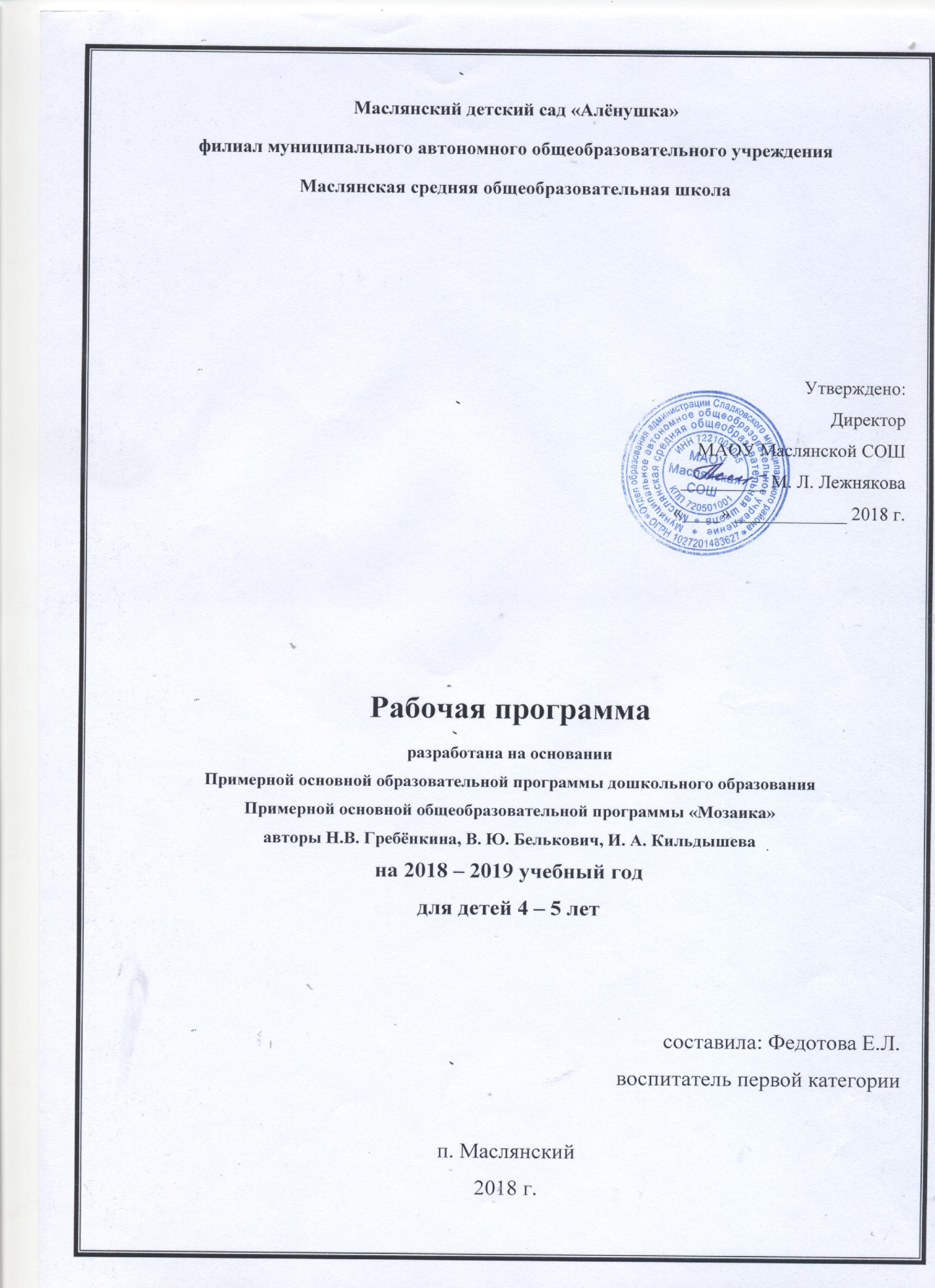 Пояснительная записка	Данная рабочая программа разработана  в соответствии с:- Федеральным законом от 29.12.2012г. № 273-ФЗ «Об образовании в Российской Федерации»;- Приказом Министерства образования и науки Российской Федерации от 30.08.2013 № 1014  «Об утверждении порядка организации и осуществления образовательной деятельности по основным общеобразовательным программам - образовательным программам дошкольного образования»;- Примерной основной общеобразовательной программой «Мозаика» под редакцией В.Ю. Белькович, Н.В. Гребёнкиной, И.А. Кильдышевой;  - Санитарно-эпидемиологическими правилами и нормативами СанПиН 2.4.1.3049-13 «Санитарно-эпидемиологические требования к устройству, содержанию и организации режима работы дошкольных образовательных учреждений», от 13.05.2013г.;- Приказом Министерства образования и науки Российской Федерации от 17.10.2013 № 1155 «Об утверждении  федерального государственного стандарта  дошкольного образования»;-Письмом  «Комментарии к ФГОС дошкольного образования» Министерства образования и науки Российской Федерации от 28.02.2014 г. № 08-249.Ведущий целью программы является:• расширение возможностей  развития  личностного  потенциала и способностей каждого ребёнка дошкольного возраста.Программа направлена на реализацию следующих задач:• обеспечение условий  здорового  образа  жизни  и  безопасностиребёнка;• приобщение детей  через  соответствующие  их  индивидуально-возрастным  особенностям  виды  деятельности  к  социокультурным нормам, традициям семьи, общества государства;• развитие интереса и мотивации детей к познанию мира и творчеству;• соблюдение  прав  ребёнка,  родителей  и  других  участников  образовательного процесса.Программа нацелена на создание следующих психолого-педагогических условий:• личностно ориентированного взаимодействия взрослых с детьми;• полноценного общения ребёнка со сверстниками, старшими и младшими детьми;• разработку  развивающих  педагогических  технологий,  соответствующих  возрасту  и  опирающихся  на  усвоение  культурных средств деятельности в определённом возрасте;• разработку  развивающей  предметно-пространственной  среды, обеспечивающей  коммуникативную,  игровую,  познавательную, речевую, физическую, творческую деятельность детей в соответствии с возрастом;• возможности  выбора  для  всех  субъектов  образования  (педагогов,  детей,  родителей  (законных  представителей))  образовательных программ, педагогических технологий и видов деятельности.Психолого-педагогическая работа с детьми осуществляется по образовательным областям: «Социально-коммуникативное развитие», «Познавательное развитие», «Речевое развитие», «Художественно-эстетическое развитие», «Физическое развитие».Структура рабочей программы:- Пояснительная записка;- Распределение режимных моментов в течение дня в соответствии с возрастом детей;-Циклограмма образовательной деятельности  с детьми   на 2014 - 2015 учебный год; - Учебный план;- Возрастные и индивидуальные особенности детей;- Мониторинг достижения детьми планируемых результатов освоения рабочей программы по образовательным областям;-Перспективное комплексно-тематическое планирование.Программа строится на принципах:Последовательности - формулируются  образовательные  задачи  (специфические)  на этот период, решение которых предполагается в ходе совместной деятельности, во время режимных моментов, ситуациях повседневного общения с детьми; подбираются оптимальные формы взаимодействия с детьми; вводятся новые слова в активный словарный запас; создаётся развивающая предметно-пространственная среда;Интеграции - установление системных связей между  образовательными  задачами  разных  образовательных  областей через их дополнение и взаимное обогащение;Комплексно-тематический - выбор  определённой  темы  в  соответствии  с  интересами  и  возможностями детей.Формы  образовательной  деятельности: экскурсии,  исследования  и  опыты,  наблюдения  с  комментариями  происходящего и обсуждениями, путешествия по природно-климатическим зонам нашего края; театрализованные игры, игры драматизации,  игры-импровизации;  творческие  мастерские;  фольклорные игры, фестивали народного творчества; календарно-обрядовые праздники; создание коллективных продуктов (тематических плакатов, атрибутов для оформления среды группы),  музыкально-литературные гостиные для детей и родителей; тематические развлечения, спортивные  праздники,  соревнования  и  др. Выбор  той  или иной формы деятельности должен быть педагогически обоснован и целесообразен.Планирование  и  организация  работы  с  детьми  дошкольного возраста  осуществляются  на  основе  модели  ступенчатой  интеграции  постижения  образов  окружающего  мира  по  соответствующим темам. Модель состоит из четырёх структурных единиц:• увидеть (наблюдение за миром);• услышать (звуки окружения);• обыграть (телом, умом, лицом — пантомима, пластика);• создать (самостоятельная деятельность).Область  социально-коммуникативного  развития включает  следующие  приоритетные  направления  организации  жизнедеятельности детей:• овладение коммуникативной деятельностью и элементарными общепринятыми  нормами  и  правилами  поведения  в  социуме,  а именно: усвоение  норм  и  ценностей,  принятых  в  обществе,  включая моральные и нравственные ценности; развитие общения и взаимодействия ребёнка со взрослыми и сверстниками; становление самостоятельности,  целенаправленности  и  саморегуляции  собственных действий; развитие социального и эмоционального интеллекта, эмоциональной отзывчивости, сопереживания, формирование готовности к совместной деятельности со сверстниками, формирование  уважительного  отношения  и  чувства  принадлежности к своей семье и к сообществу детей и взрослых в Организации; • овладение элементарной трудовой деятельностью, в том числе формирование позитивных установок к различным видам труда и творчества;• овладение основами собственной безопасности и безопасности окружающего мира.Область познавательного развития включает следующие приоритетные направления организации жизнедеятельности детей:• овладение  познавательно-исследовательской  деятельностью, формирование познавательных действий, становление сознания;• развитие интересов детей, любознательности и познавательной мотивации;• развитие воображения и творческой активности;• формирование первичных представлений о себе, других людях, объектах окружающего мира, о свойствах и отношениях объектов окружающего мира (форме, цвете, размере, материале, звучании, ритме, темпе, количестве, числе, части и целом, пространстве и времени, движении и покое, причинах и следствиях и др.), о малой родине и Отечестве, представлений о социокультурных ценностях  нашего  народа, об  отечественных  традициях  и  праздниках, о планете Земля как общем доме людей, об особенностях её природы, многообразии стран и народов мира.Область  речевого  развития включает  следующие  приоритетные направления организации жизнедеятельности детей:• овладение речью как средством общения и культуры, развитие связной, грамматически правильной диалогической и монологи-ческой речи;• обогащение  активного  словаря  в  процессе  восприятия  художественной  литературы,  знакомство  с  книжной  культурой,  детской литературой, понимание на слух текстов различных жанров детской литературы;• развитие речевого творчества; • развитие  звуковой  и  интонационной  культуры  речи,  фонематического слуха; • формирование звуковой аналитико-синтетической активности как предпосылки обучения грамоте.Область художественно-эстетического развития включает следующие  приоритетные  направления  организации  жизнедеятельности детей:• развитие детей в процессе восприятия художественной литературы;• развитие детей в процессе овладения изобразительной деятельностью;• развитие детей в процессе овладения музыкальной деятельностью;• развитие  детей  в  процессе  овладения  театрализованной  деятельностью;• развитие  предпосылок  ценностно-смыслового  восприятия  и понимания произведений искусства (словесного, музыкального, изобразительного), мира природы; • становление эстетического отношения к окружающему миру; • формирование элементарных представлений о видах искусства; восприятие музыки, художественной литературы, фольклора; стимулирование  сопереживания  персонажам  художественных произведений;  реализацию  самостоятельной  творческой  деятельности  детей  (изобразительной,  конструктивно-модельной, музыкальной и др.).Область  физического  развития включает  следующие  приоритетные направления организации жизнедеятельности детей:• овладение  двигательной  деятельностью,  в  том  числе  связан-ной с выполнением упражнений, направленных на развитие та-ких  физических  качеств,  как  координация  и  гибкость;  способствующих  правильному  формированию  опорно-двигательной системы организма, развитию равновесия, координации движения, крупной и мелкой моторики обеих рук, а также с правильным, не наносящем ущерба организму, выполнением основных движений  (ходьба,  бег,  мягкие  прыжки,  повороты  в  обе  стороны),  формирование  начальных  представлений  о  некоторых  видах  спорта,  овладение  подвижными  играми  с  правилами;  становление  целенаправленности  и  саморегуляции  в  двигательной сфере;• овладение  элементарными  нормами  и  правилами  здорового образа  жизни  (в  питании,  двигательном  режиме,  закаливании, при формировании полезных привычек и др.), становление цен-ностей здорового образа жизни.Паспорт средней разновозрастной группы.  Развитие ребёнка зависит от того, где, в каком окружении он растёт, кто его воспитывает и как организовано воспитание. Окружающая среда, в которой живёт ребёнок, должна быть насыщенной, неординарной, разнообразной и меняющейся. Её правильная организация и умелое включение ребёнка в процесс активного взаимодействия с окружающим предметным миром составляют важную сторону педагогической работы в детском саду.
    При организации развивающей предметной среды в группе мы поставили цель: создать «среду обитания» ребёнка, позволяющую стимулировать развитие его познавательных способностей, делающую жизнь комфортной и интересной.
 Ребята очень дружные, мальчики всегда уступают девчкам. В группе всегда дружная атмосфера. В группе усваиваются навыки социального поведения и нравственные нормы во взаимодействии детей друг с другом в различных видах совместной деятельности - игровой, трудовой, изобразительной и др.                              Существует несколько видов игр, которыми дети занимаются в нашей группе:- дидактические;-сюжетно-ролевые;- подвижные;- игры-наблюдения.   Удачное решение, позволяющее использовать ограниченное помещение групповой комнаты, наилучшим образом представлено так называемым принципом комплексирования и свободного зонирования. Иначе говоря, созданы помещения, в которых развивающая среда располагается в разных функциональных пространствах.В уголке растут комнатные растения, служащие для знакомства с различными видоизменениями частей растения. В уголке располагается также календарь погоды, в котором дети самостоятельно отмечают свои наблюдения за изменениями в природе; круговая диаграмма времён года.Младшая группа (3 - 4 года)Этот  возраст  является  прямым  продолжением  раннего  возраста в  плане  общей  сензитивности.  Это  период  овладения  социальным пространством человеческих отношений через общение с близкими взрослыми, а также через игровые и реальные отношения со сверстниками. В  младшем  дошкольном  возрасте  происходит  дальнейший  рост и  развитие  детского  организма,  совершенствуются  физиологические функции и процессы. Организм ребёнка отличается от взрослого организма не только меньшими размерами, но и особенностями строения и деятельности. К особенностям относят: высокие энерготраты, быструю утомляемость при статических нагрузках, не совершенные адаптационные возможности растущего организма, следовательно, важно дозировать физические нагрузки.Условия  жизни  в  это  время  стремительно  расширяются:  рамки семьи  раздвигаются  до  пределов  улицы,  города,  страны.  Ребёнок открывает для себя мир человеческих отношений, разных видов деятельности и общественных функций. Он испытывает сильное желание  включиться  во  взрослую  жизнь,  активно  в  ней  участвовать, что,  конечно,  ему  ещё  недоступно.  Он  стремится  к  самостоятельности. Из этого противоречия рождается ролевая игра — самостоятельная деятельность детей, моделирующая жизнь взрослых. На  четвёртом  году  жизни  ребёнок  —  субъект  самостоятельной деятельности и социальных отношений.Социальная ситуация развитияИзменяется место ребёнка в системе отношений (ребёнок уже не является центром своей семьи), развивается способность к иденти-фикации с людьми, образами героев художественных произведений. Происходит усвоение норм поведения, а также различных форм общения. Ребёнок начинает осознавать, что он — индивидуальность, приобретает интерес к телесной конструкции человека.МышлениеАктивность  и  неутомимость  малышей  в  этом  возрасте  проявляются  в  постоянной  готовности  к  деятельности.  Ребёнок  уже  умеет гордиться успехами своих действий, критически оценить результаты своего труда. Формируется способность к целеполаганию: он может более  чётко  представить  результат,  сравнить  с  образцом,  выделить отличие.  На  основе  наглядно-действенного  к  четырём  годам  начинает формироваться наглядно-образное мышление. Другими словами,  происходит  постепенный  отрыв  действий  ребёнка  от  конкретного предмета, перенос ситуации в «как будто».ВосприятиеВ этом возрасте ребёнок воспринимает предмет без попытки его обследования. Его восприятие приобретает способность более полно отражать окружающую действительность. Дети от использования предэталонов переходят к сенсорным эталонам — культурно выработанным  средствам  восприятия  (к  концу  возраста  восприятие  до пяти и более форм предметов, до семи и более цветов, дифференциация предметов по величине, ориентировка в пространстве группы).РечьМладшие дошкольники начинают осознавать особенности своего произношения. Развивается звуковая сторона речи. Интенсивно растёт словарный запас ребёнка. Развивается  грамматический  строй  речи.  Детьми  усваиваются тонкие  закономерности  морфологического  порядка  (строение  слова) и синтаксического (построение фразы).ПамятьУ младших дошкольников память непроизвольная, характеризуется образностью. Преобладает узнавание, а не запоминание. Ребёнок не ставит перед собой цели что-то запомнить или вспомнить и не  владеет  специальными  способами  запоминания. Ребёнок  быстро  запоминает  стихотворения,  сказки,  рассказы,  диалоги  из  фильмов, сопереживает их героям, что расширяет сферу познавательной деятельности  ребёнка.  Хорошо  запоминается  только  то,  что  было непосредственно  связано  с  его  деятельностью,  было  интересно, эмоционально окрашено. Тем не менее то, что запомнилось, сохраняется  надолго.  Ребёнок  постепенно  учится  повторять,  осмысливать, связывать материал в целях запоминания, использовать связи при воспоминании.ВниманиеРебёнок  не  способен  длительное  время  удерживать  своё  внимание на каком-то одном предмете, он быстро переключается с одной деятельности на другую.ВоображениеНа четвёртом году жизни преобладает воссоздающее воображение, т.е. ребёнок способен лишь воссоздать образы, почерпнутые из сказок и рассказов взрослого. Большое значение в развитии воображения  играют  опыт  и  знания  ребёнка,  его  кругозор.  Для  детей этого возраста характерно смешение элементов из различных источников,  реального  и  сказочного.  Фантастические  образы, возникающие  у  малыша,  эмоционально  насыщенны  и  реальны для него.Эмоциональная сфераВ  эмоциональном  плане  характерны  резкие  перепады  настроения. Эмоциональное состояние продолжает зависеть от физического комфорта. На настроение начинают влиять взаимоотношения со сверстниками и взрослыми, поэтому характеристики, которые ребёнок даёт другим людям, очень субъективны. И всё же эмоционально здоровому дошкольнику присущ оптимизм. В процессе общения со сверстниками  и  взрослыми  ребёнок  осваивает  социальные  формы выражения чувств. Изменяется роль эмоций в деятельности ребёнка, формируется эмоциональное предвосхищение.Развитие мотивационной сферыСамым  важным  личностным  механизмом,  формирующимся  в дошкольном  возрасте,  считается  соподчинение  мотивов.  Оно  появляется  в  начале  дошкольного  возраста  и  за тем  последовательно развивается. Именно с этими изменениями в мотивационной сфере ребёнка связывают начало становления его личности. Уже в младшем дошкольном возрасте ребёнок сравнительно легко  может  принять  решение  в  ситуации  выбора  одного  предмета  из нескольких,  не  реагировать  на  привлекательный  предмет.  Включаясь в новые системы отношений, новые виды деятельности, появляются соответственно и новые мотивы, связанные с формирующейся самооценкой,  самолюбием,  мотивы  достижения  успеха,  соревнования,  соперничества;  мотивы,  связанные  с  усваивающимися  моральными нормами, и некоторые другие. Особенно важны интерес к  содержанию  деятельности  и  мотивация  достижения.  Регулировать своё поведение дошкольнику помогает образ другого человека (взрослого, других детей).Развитие самосознанияРазвитие  самосознания  и  выделение  образа  «Я»  стимулируют развитие  личности  и  индивидуальности.  Малыш  начинает  чётко осознавать,  кто  он  и  какой  он.  Внутренний  мир  ребёнка  начинает наполняться противоречиями: он стремится к самостоятельности и в то же время не может справиться с задачей без помощи взрослого, он любит близких, они для него очень значимы, но он не может не злиться на них из-за ограничения свободы. К трём годам у него в большей или меньшей степени формируется характер, ребёнок научается действовать человеческими способами, у него складывается определённое  отношение  к  себе.  С  одной  стороны,  попытки  отделить своё «Я» и формирования своих собственных желаний — тенденция прогрессивная. Но с другой — при объективном отсутствии умения  высказывать  своё  мнение  малыш  выбирает  наиболее  доступный способ: противопоставление себя взрослым. Единственная цель ребёнка — дать понять окружающим, что у него есть своя точка зрения и все должны с ней считаться. Это проявление самостоятельности, самоутверждения. Для  ребёнка  становится  важным  его  успешность  или  не успешность  в  делах  и  играх.  Он  начинает  остро  и  бурно  реагировать  на оценки,  учиться  самостоятельно  оценивать  результаты  своей  деятельности. Отношения со взрослымиПо отношению к окружающим у ребёнка формируется собственная внутренняя позиция, которая характеризуется осознанием своего поведения и интересом к миру взрослых. Развитие ребёнка непосредственно зависит от того, как он взаимодействовал со взрослым. Возможны два варианта: а)  если  взрослый  в  целом  позитивно  оценивал  личность  ребёнка, тактично и аргументированно указывал на недостатки и промахи, умел поддержать и похвалить за старание и инициативность, то ребёнок научится гордиться собой и своими успехами;б) если взрослый стремится добиться подчинения любой ценой, наказывает за своеволие, стремится подловить на обмане, то, скорее всего, у ребёнка разовьётся желание противостоять взрослому, победить его и ответно добиться своего.Во  втором  случае  гневливость,  раздражительность  и  упрямство укореняются, становятся чертами характера.Отношения со сверстникамиВ 3—4 года дети начинают усваивать правила взаимоотношений в группе сверстников, а затем косвенно контролироваться взрослыми.Игровая деятельностьИгровая деятельность оказывает значительное влияние на развитие ребёнка. В игре дети учатся полноценному общению друг с другом. В процессе сюжетно-ролевой творческой игры дети берут на себя роли  взрослых  и  в  обобщённой  форме  в  игровых  условиях  воспроизводят деятельность взрослых и отношения между ними. Ребёнок, выбирая  и  исполняя  определённую  роль,  имеет  соответствующий образ — мамы, доктора, водителя, пирата — и образцы его действий. Но хотя жизнь в игре протекает в форме представлений, она эмоционально насыщена и становится для ребёнка его реальной жизнью. Игра способствует становлению не только общения со сверстниками,  но  и  произвольного  поведения  ребёнка.  Механизм  управления своим поведением складывается именно в игре, а затем проявляется в других видах деятельности. В игре развивается мотивационно-потребностная сфера ребёнка. Возникают  новые  мотивы  деятельности  и  связанные  с  ними  цели. Происходят качественные изменения в психике ребёнка. Дошкольник осваивает и изобразительную деятельность. Специфику рисования как особого вида деятельности составляет именно изобразительная, знаковая деятельность.Центральные  новообразования:  новая  внутренняя  позиция;  соподчинение мотивов, самооценка и осознание своего места в системе общественных отношений.Средняя группа (4 – 5 лет) Пятый год жизни характеризуется интенсивным ростом и развитием  организма.  Это  один  из  периодов  так  называемого  кризиса  в морфофункциональном  развитии  ребёнка,  наиболее  благоприятный для качественного скачка в двигательном развитии.МышлениеВ среднем возрасте связь мышления и действий сохраняется, но уже  не  является  такой  непосредственной,  как  раньше.  Мышление протекает  в  форме  наглядных  образов,  следуя  за  восприятием.  Например, дети понимают, что такое план комнаты, могут рассказать, что изображено на плане — части комнаты. С помощью схематического  изображения  групповой  комнаты  дети  могут  найти  спрятанную игрушку. Активно  развивающаяся  потребность  в  новых  знаниях,  впечатлениях  и  ощущениях,  проявляющаяся  в  любознательности  и любопытстве  ребёнка,  позволяет  ему  выходить  за  пределы  непосредственно  ощущаемого.  Другими  словами,  ребёнок  с  помощью словесного  описания  может  представить  то,  что  никогда  не  видел. Большим шагом вперёд является развитие способности выстраивать умозаключения, что является свидетельством отрыва мышления от непосредственной ситуации. На пятом году жизни ребёнок субъект социальных отношений и игровой деятельности (предмет деятельности взрослый).ВосприятиеВ  этом  возрасте  продолжается  усвоение  детьми  общепринятых сенсорных эталонов, овладение способами их использования и совершенствование  обследования  предметов.  Ребёнок  может  произвольно наблюдать, рассматривать и искать предметы в окружающем пространстве.  Восприятие  становится  осмысленным,  целенаправленным и анализирующим.РечьБолее  широкое  использование  речи  как  средства  общения  стимулирует  расширение  кругозора  ребёнка,  открытием  новых  граней окружающего мира. Теперь ребёнка начинает интересовать не просто какое-либо явление само по себе, а причины и следствия его возникновения.  Поэтому  главным  вопросом  для  ребёнка  четырёх  лет становится вопрос «почему?». ПамятьВ среднем дошкольном возрасте начинает формироваться произвольная память. Память, всё больше объединяясь с речью и мышлением, приобретает  интеллектуальный  характер,  формируются  элементы  словесно-логической  памяти. Память дошкольника, несмотря на её видимое внешнее  несовершенство,  в  действительности  становится ведущей функцией.ВниманиеК пяти годам внимание становится всё более устойчивым. Развивается устойчивость и возможность произвольного переключения. Зависимость  внимания  от  эмоциональной  насыщенности  и  интереса  к  деятельности  сохраняется. Важным  показателем  развития внимания является то, что к пяти годам в деятельности ребёнка появляется действие по правилу — первый необходимый элемент произвольного внимания.ВоображениеПродолжает  и  активно  развивается  фантазирование,  в  процессе  которого  ребёнок  включает  себя  и  своих  близких  в  цепь  самых невероятных  событий. Грамотное  использование  взрослыми  этих возможностей  ребёнка  будут  способствовать  его  нравственному  и познавательному  развитию.  Необходимо  обсуждать  с  ребёнком  его фантазии, включаться в них, предлагать повороты сюжетной линии, давать нравственные оценки поступкам героев.Отношения со сверстникамиРебёнок  развивается,  становится  физически  более  выносливым. Это  стимулирует  развитие  выносливости  психологической. Снижается  утомляемость,  фон  настроения  выравнивается,  становится более стабильным, менее подверженным перепадам. В этом возрасте  сверстник  становится  более  значим  и  интересен.  Ребёнок стремится к партнёрству в играх, ему уже не интересно играть «рядом». Начинают складываться предпочтения по половому признаку. Игровые объединения становятся более или менее устойчивыми. Наличие конфликтов. Следует  обратить  внимание  на  то,  что  в  возрасте  4—5  лет  недостатки воспитания ребёнка начинают постепенно укореняться и переходить в устойчивые негативные черты характера.Игровая деятельностьВ  среднем  возрасте  дети  продолжают  проигрывать  действия  с предметами, но теперь внешняя последовательность этих действий уже соответствует реальной действительности. В игре дети называют свои роли, понимают условность принятых ролей. Происходит разделение игровых и реальных взаимоотношений. Задачи воспитательно-образовательной деятельности с детьми 3-5 лет. Образовательная область «Социально-коммуникативное развитие»Овладение коммуникативной деятельностью и элементарными общепринятыми нормами и правилами поведения в социуме:• развивать положительное отношение ребёнка к себе, взрослым людям и окружающему миру;• формировать бережное отношение к своей семье, к родителям, к дому, к детскому саду; • создавать условия для формирования у ребёнка представлений о себе, о том, что он хороший и любимый.Самопознание:Знать, кто я — мальчик или девочка; Знать и понимать, что мои помощники — это: голова, глаза, рот, уши, нос, шея, руки, ноги, животик, спинка;Любить свой организм, учиться ухаживать за собой; Уметь  радоваться,  смеяться,  улыбаться;  Понимать,  что  человек огорчается,  плачет,  когда  плохо,  грустно.  Уметь  отличать  хорошие поступки от плохих; Понимать, что свои ошибки нужно исправлять;Уметь играть, петь, рисовать, строить, убирать на место за собой игрушки и материал;Уметь мыть руки и лицо;Знать фамилию, имя, сколько лет; Знать, как зовут родителей, бабушку, дедушку; Понимать, что в семье я — сын (дочь), брат (сестра), внук (внучка);Понимать, что многие дети ходят в детский сад, знать свою группу, участок, как зовут воспитателей, как зовут детей в группе;Знать  народные  сказки,  потешки,  народные  песенки,  народные игрушки, свистульки;Называть  родной  город  (село);  Уметь  рассказывать  о  прогулках, например, в выходные дни с родителями (в парке, лесу, на детской площадке);Различать  проезжую  часть  дороги,  тротуар,  понимать,  для  чего нужен светофор;Уметь брать на себя роль в игре и выполнять несколько взаимосвязанных действий: варить кашу, накрывать на стол, кормить куклу;Уметь взаимодействовать в игре с двумя действующими лицами, например: водитель — пассажир, мама — дочка;Овладение элементарной трудовой деятельностью:• воспитывать  стремление  к  самостоятельности  (при  одевании, умывании, во время еды); формировать элементарные умения и навыки самообслуживания; • побуждать  бережно  относиться  к  труду  других  людей:  не  бросать  на  пол  мусор,  аккуратно  обращаться  с  вещами  и  предмета-ми, не ломать, не рвать, не мять их, вытирать ноги перед входом в помещение;• развивать интерес к поручениям взрослых, желание их выполнять.Овладение основами собственной безопасности и безопасности окружающего мира:• формировать у детей понимание того, что ребёнок должен находиться рядом со взрослыми;• учить детей различать родных и чужих людей;• знакомить детей с источниками потенциальной опасности, которые находятся в помещении (окна, различные предметы и др.);• приучать детей к осторожному обращению с объектами природы;• дать понятие детям об элементарных правилах дорожного движения.Образовательная область «Познавательное развитие»Овладение познавательно-исследовательской деятельностью:Сенсорное развитие: формировать  умение  различать  и  выделять  в  предметах  объектах  основные  цвета  (красный,  жёлтый,  зелёный,  белый, чёрный,  синий)  и  их  оттенки  (розовый,  серый,  голубой);  пять геометрических  форм  (круг,  квадрат, треугольник,  овал,  прямо-угольник) и четыре фигуры (куб, кирпичик, пластина, призма); различать  параметры  величины  (длина,  ширина,  высота)  и  их сравнение (длинный — короче — короткий); развивать  действия  по  использованию  эталонов:  устанавливать  тождество  какого-либо  качества  воспринимаемого  объекта эталону; соотносить с эталоном предмет, свойство которого не точно такое же, как эталон, но может быть к нему отнесено; развивать предметно-орудийные действия, знакомить с функциями предметов; обеспечить постепенный переход от предметного восприятия и узнавания объекта к простейшему сенсорному анализу; способствовать сенсорному развитию в процессе исследования различного природного материала;Познавательно-исследовательская деятельность: развивать интерес к экспериментированию с предметами окружающего мира и познанию их свойств; формировать  элементарные  представления  о  материалах,  из которых изготовлены предметы, учить пользоваться предметами в соответствии с их назначением; поощрять  самостоятельные  открытия  детьми  свойств  природных объектов, знакомить с  некоторыми свойствами воды, песка, глины, камешков, особенностями растений, животных;Конструирование: строить простые конструкции, знакомые им из опыта  (стол,  стульчик,  кроватка,  домик,  машинка),  объединять  в разные сюжеты (двор, улица, детская площадка); создавать  постройки  «по  сюжету»  (дом,  машина  и  т.д.); формировать первые технические умения работы с деталями (учить изменять  постройки,  надстраивая  или  заменяя  одни  детали  другими); знакомить с простейшими способами соединения и размещения деталей в пространстве по горизонтали (дорожки разной длины и ширины, заборы разной высоты и формы) и вертикали (башенка, лесенка); создавать различные образы из бумаги для общей ком-позиции,  используя  разные  способы  работы  с  бумагой  (сминание, скручивание и др.);Природное окружение: развивать интерес ко всему живому, природе в целом, объектам живой  и  неживой  природы,  наиболее  ярко  выраженным  сезонным явлениям; воспитывать  эмоционально-положительное,  бережное  отношение к природе, способность любоваться её красотой; формировать первые представления о взаимосвязях в природе на примерах из ближайшего окружения; Мир растений и животных: в процессе непосредственного наблюдения, ухода за растениями в группе и ближайшем окружении на территории детского сада знакомить с комнатными растениями (1—2) и дикорастущими растениями (1—2) региона (название, условия для роста); расширять  представления  о  домашних  животных  (кошка,  собака) и их детёнышах, знакомить с особенностями поведения и питания; приобщать детей к наблюдению за обитателями уголка природы: аквариумными рыбками, декоративными птичками; организовывать  наблюдения  за  птицами,  прилетающими  на участок; расширять представления о диких животных; формировать  умение  понимать  простейшие  взаимосвязи  в  при-роде (например, без воды растение может засохнуть); Сезонные наблюдения (неживая природа): обращать внимание на сезонные изменения в природе: погодные условия, растительный мир, птиц;  иметь  сезонную одежду; побуждать  замечать  красоту  каждого  сезона  года;  расширять представления о сезонных особенностях; результаты  совместных  наблюдений  отмечать  в  разных  видах продуктивной деятельности; формировать доброжелательное и осторожное отношение к животным, растениям, предупреждать об отрицательных последствиях вмешательства в природу; знакомить с правилами поведения в природе; давать запрещающим правилам альтернативу («Нельзя ловить бабочек, но можно любоваться ими»);Развитие элементарных математических представлений: формировать  интерес  к  математической  стороне  действительности;знакомить  с  количественными  характеристиками,  величиной, формой предметов; содействовать овладению умениями понимать множества (различать «много», «мало», «один») предметов и явлений в ближайшем окружении; формировать  способность  к  практическому  сравнению  множеств по количеству входящих в них элементов без счёта (освоение способов наложения, приложения); содействовать ориентировке во времени и пространстве;Количественные представления: видеть  общий  признак  предметов  ближайшего  окружения:  например,  все кубы — красные, мячи — круглые; находить  и  составлять  группы  из  однородных  предметов,  выделять  из  них  отдельные  предметы;  различать  понятия  «много», «один»,  «по  одному»,  «ни  одного»;  понимать  вопрос  «Сколько?», при ответе пользоваться словами «много», «один»; сравнивать две равные и неравные группы предметов на основе взаимного  сопоставления  элементов  (предметов); познакомить  с приёмами  последовательного  наложения  и  приложения  предметов одной  группы  к  предметам  другой;  учить  понимать  вопросы:  «Поровну ли?», «Чего больше (меньше)?»;Величина: сравнивать предметы контрастных и одинаковых размеров: соизмерять один предмет с другим по заданному признаку величины  (длине,  ширине,  высоте),  пользуясь  приёмами  наложения  и приложения; обозначать словами результат сравнения: длинный — короткий, одинаковые (равные по длине); широкий — узкий, одинаковые (равные по ширине); высокий — низкий, одинаковые (равные  по  высоте),  большой  —  маленький,  одинаковые  (равные  по величине);Форма: стимулировать  детей  к  определению формы предметов, с которыми они встречаются в повседневной жизни (в бытовой, игровой деятельности, на прогулке): вначале — по отношению к предметам, не имеющим деталей (платок — квадрат), а далее — дети учатся определять форму основных деталей предметов (рисунок цветка содержит круг, карман на платье похож на квадрат);  содействовать  овладению способами обследования и анализа (умение в фигуре заметить части, её составляющие);Ориентировка в пространстве: развивать умение ориентироваться в расположении частей своего тела (голова, ноги, правая — левая рука и др.) и в соответствии с ними различать пространственные направления от себя: вверху — внизу, впереди — сзади (позади), справа (слева) — направо (налево); учить различать правую и левую руки;Ориентировка во времени: различать контрастные части суток (утро — вечер, день — ночь), называть их.Образовательная область «Речевое развитие»Овладение речью как средством общения и культуры:обогащать активный словарь;способствовать правильному и чёткому произнесению слов;формировать  предпосылки  связной  речи,  умения  строить предложения;- Лексическое развитие: уточнять и стимулировать использование названий и назначений предметов  (одежды,  обуви,  головных  уборов,  посуды,  мебели,  видов транспорта); использовать  побуждающие  вопросы,  стимулирующие  ответ,  отгадывание  описательных  загадок,  творческие упражнения; различать и называть существенные детали и части предметов, качества, особенности поверхности, некоторые матери-алы и их свойства, местоположение; стимулировать к подбору и активизации слов-синонимов, слов-антонимов, обобщающих слов, используя семантические кар-ты, упражнения и игры; использовать графическое  моделирование и предметные  модели; - Звуковая культура речи: совершенствовать  звукопроизношение в словах: гласных (а, у, и, о, э) и некоторых согласных звуков  (п-б’,  т-д’,  к-г,  ф-в,  т-с’,  з-ц); использовать  поговорки, скороговорки, пословицы, которые способствуют правильному произношению и хорошей дикции; развивать  моторику  речедвигательного аппарата, слухового восприятия, речевого дыхания (развивать  умение  протяжно  и  плавно  производить  выдох  через  рот; произносить протяжно на одном выдохе гласные и согласные звуки, короткие фразы, чистоговорки); демонстрировать правильные образцы речи; вырабатывать  правильный темп речи, интонационную выразительность;- Грамматический строй речи: согласовывать прилагательные с существительными в роде, числе, падеже; употреблять  существительные  с  предлогами (в, на, под, за, около); употреблять  в  речи  имена  существительные  в  форме единственного  и  множественного  числа,  обозначающие  животных и  их  детёнышей  (утка  —  утёнок  —  утята); форму  множественного числа существительных в родительном падеже (ленточек, матрёшек, книг, груш, слив); поощрять  словотворчество; подсказывать ненавязчиво в игровых ситуациях правильную форму слова; составлять  из  нераспространённых  простых предложений распространённые путём введения в них прилагательных  (обучать  составлению  сравнений),  определений,  дополнений; составлять предложения с однородными членами («Мы пойдём в лес и увидим там разные деревья: сосны, берёзы, ели»);- Развитие связной речи: обучать  умению  вести  диалог; формировать потребность делиться своими впечатлениями со знакомыми; упражнять в употреблении форм словесной вежливости; побуждать участвовать в драматизации знакомых сказок; упражнять в построении связных высказываний (описание игрушки, придумывание рассказа по картинке, из  собственного  опыта)  с  помощью  вопросов,  ориентирующих  на опыт ребёнка об увиденном и пережитом; развивать  связную  диалогическую  речь,  вовлекая детей  в  сюжетные  игры  «Телефон»,  «Магазин», «Семья»;  развивать монологическую речь «уводить» от слепого подражания и побуждать к самостоятельному рассказыванию: менять героев сказки, обстоятельства, тему рассказа; описывать  предмет  включая  детей  в  игры  «Чудесный  мешочек»,  «Кто  это?»,  «Что  ты  нашёл?»  с  целью  выделения конкретных признаков (приём сравнения); побуждать  говорить  «спасибо», «здравствуйте», «до свидания», «спокойной ночи» в игровых ситуациях; формировать  потребность  делиться  своими  впечатлениями  с воспитателями и родителями.Обогащение активного словаря в процессе восприятия художественной литературы и фольклора:• развивать эмоциональную отзывчивость на литературные произведения и интерес к ним, желание отвечать на вопросы;• поддерживать стремление детей повторять ритмически организованные строки, воспроизводить небольшие стихотворения;• создавать  условия  для  самостоятельного  рассматривания  детьми книг.Образовательная область «Художественно-эстетическое развитие»Развитие детей в процессе овладения изобразительной деятельностью:• развивать эстетическое восприятие; обращать внимание детей на  красоту  окружающих  предметов,  объектов  природы  (растения, животные); вызывать чувство радости;• формировать интерес к занятиям изобразительной деятельностью. Учить в рисовании, лепке, аппликации изображать простые предметы и явления, передавать их образную выразительность;• развивать  умение  видеть  красоту  основной  формы  предмета, его частей, цвета. Использовать для обследования предметов обе руки;• развивать  умение  видеть  красоту  цвета  в  объектах  природы, картинках,  народных  игрушках  (дымковские,  филимоновские игрушки, матрёшки), одежде детей;• вызывать  положительный  эмоциональный  отклик  на  красоту природы, произведения искусства (книжные иллюстрации, изделия народных промыслов, предметы быта, одежда);• развивать умение создавать как индивидуальные, так и коллективные          композиции в рисунках, лепке, аппликации;- Содержание обучения изобразительной деятельности: создавать атмосферу  радостного  настроения  на  каждом  занятии;  обращать внимание  на  разнообразие  цветовой  гаммы;  знакомить  со  следую-щими  цветами:  красный,  жёлтый,  зелёный,  синий,  чёрный,  белый и  с  ослабленными  оттенками  (например,  розовый,  голубой  и  др.); показать вариативное использование цвета как средства вы-разительности  («Разноцветные  ленточки»,  «Неваляшки  —  розовая, красная, жёлтая»);- Изображение отдельных предметов: обучать простейшему  сенсорному  анализу  предметов ближайшего  окружения; побуждать передавать в продуктах собственной деятельности вначале одночастные предметы, затем двух-трёхчастные (в рисовании и аппликации части предмета круглой, квадратной, прямоугольной, треугольной формы; в лепке — цилиндрической, кольце- и шарообразной, дисковидной формы);- Создание сюжетно-тематической композиции: создавать  несложные  сюжетные  композиции;  повторять изображение одного и того же предмета в рисунке, аппликации («Мячи раскатились», «Снеговики гуляют в морозный день»), в лепке объединять вылепленные отдельными детьми фигурки на тематическом макете («Грибы на полянке»);- Декоративная деятельность: составлять  узоры  в  полосе,  квадрате,  круге,  силуэтной  форме, используя в аппликационной работе  геометрические  и  растительные  элементы  узора,  в  рисовании  —  линии,  мазки,  кольца,  круги; украшать  вылепленные  изделия  разными способами:  прорисовывая  узоры  заострённой  палочкой,  прилепляя мелкие шарики, цилиндры, диски, кольца; познакомить с  дымковской  и  филимоновской  игрушкой,  загорской  матрёшкой; учить выполнять декоративные композиции по их мотивам;-Обучение техническим приёмам изобразительной деятельности: рисовать  цветными  карандашами,  фломастерами,  гуашевыми  красками;  совершенствовать  умения  правильно держать  карандаш,  кисть  тремя  пальцами; учить  наносить  карандашом,  фломастером штрихи разной длины движением руки сверху  вниз  и  снизу  вверх;  учить  рисовать  линии  всем  ворсом  кисти движением руки сверху вниз, слева направо, наискось, пересекать их;  учить  по-разному  рисовать  круг:  контур  круга  круговым  неотрывным движением руки или двумя дугами с последующим закрашиванием линиями по форме в пределах контура; рисовать круг от точки  наращиванием; учить  лепить  из  глины,  пластилина,  теста, используя  следующие  приёмы  лепки:  прямое  раскатывание  ладонями  или  пальцами  до  получения  цилиндра,  соединение  концов цилиндра до получения кольца; раскатывание круговыми движениями ладоней или пальцев до получения шара, сплющивание (сдавливание)  шара  до  получения  диска;  учить  приёмам  прищипывания, защипывания; учить делить пластическую массу на неравные части или отщипывать мелкие кусочки, соединять части прижиманием; учить составлять аппликацию из бумаги, использовать готовые  формы,  намазывая  их  клеящим  составом  на  специальной клеёнке; наклеивать, прижимая тканевой салфеткой; соблюдать последовательность в аппликационной работе — выкладывание, затем наклеивание;Развитие детей в процессе овладения музыкальной деятельностью:• создать  комфортные  психолого-педагогические  условия  для сенсорного развития;• воспитывать интерес к пению, слушанию, эмоциональную отзывчивость на музыку образного содержания; • развивать основные виды движений;- Слушание музыки: учить внимательно, слушать музыку образного содержания и выражать своё отношение к ней эмоциями, движениями;  понимать содержание песен; развивать сенсорную основу восприятия музыки (высота, динамика, тембр);- Пение: учить  петь  выразительно,  ясно  произносить  слова,  брать  дыхание  между  фразами;  сопровождать  собственное  пение  простейшими движениями (хлопки, шлепки, притопы), шумовыми игрушками (погремушки, колокольчики, кубики, шаркунки), мелодическими и  ритмическими  инструментами  (металлофоны,  дудочки,  свирели, барабаны, ложки, клавесы);- Музыкально-двигательное развитие: учить  выполнять  основные  виды  движения  (шаг,  бег,  прыжки) в различных  пространственных  положениях; учить  двигаться  в  соответствии  с  ярко  выраженным  характером  музыки  (спокойный,  плясовой, маршевый и т.п.); менять движения соответственно двухчастной, куплетной форме музыки, динамике звучания (громко — тихо, громче  —  тише); выполнять  образные  движения, «одушевляя»  животных,  растения,  предметы; реагировать на начало и окончание музыки;  выполнять  танцевальные  движения  (хлопки  в  ладоши, по коленям, притопы, пружинки, кружение, прямой галоп); строить геометрические фигуры: круг, линию, полукруг, диагональ; учить выполнять  движения  с  предметами  (флажки,  погремушки,  платочки); использовать  пальчиковые  игры  для  развития  тонкой  моторики, речи, тактильности, коммуникативных умений.Образовательная область «Физическое развитие»Овладение двигательной деятельностью:• развивать  физические  качества  (скоростные,  силовые,  гибкость, выносливость и координацию);• накапливать  двигательный  опыт  детей  (овладение  основными движениями);• формировать потребность в двигательной активности и физическом совершенствовании;• обеспечивать  необходимый  объём  двигательной  активности детей;• создавать условия для развития творчества и самостоятельности в  приобретении  двигательного  опыта  в  разнообразной  предметно-игровой среде;Становление основных необходимых в жизни движений:Ходьба: свободно  ходить,  сохранять  правильную  осанку, согласовывать движения  рук  и  ног,  формировать  разнообразные  виды ходьбы, привычку  ходить,  не  опуская  головы,  не  шаркая  ногами.  Проходить от 500 м, перешагивать через препятствия. Ходьба обычная, на носках, с высоким подниманием бедра, мелким и широким шагом, приставными шагами боком, перекатывая с пятки на носок. В колонне  по  одному,  парами. В различных  направлениях:  по прямой, по кругу, змейкой  (между  предметами),  врассыпную,  по  зигзагу. С выполнением  заданий:  с  остановкой,  приседанием,  поворотом, сводя  и  разводя  носки  ног  («утёнок»,  «медвежонок»),  ходьба по следам, регулирующим  длину шага  и  правильную  постановку стопы. Ходьба с изменением скорости, по  различным  поверхностям. С сохранением равновесия: по прямой дорожке (ширина 15—20 см, длина 2—2,5 м), по доске, по бревну, по ребристой доске, с перешагиванием через предметы, по наклонной доске (высота 30—35 см). Преодолевать полосу из 3 препятствий. Игры:  «Гномы  и  великаны»,  «Здравствуй!  Догони!»,  «Шла  коза по  лесу»,  «У  медведя  во  бору», «Вперёд  быстрей  иди,  только  не беги», «Перешагни», «Пройди и не упади», «С мамой на прогулку», «Найди погремушку», «Петрушка», «По ровненькой дорожке», «Хоровод»;Бег: беговые упражнения: бег обычный, на носках, с высоким подниманием колена, в колонну по одному, встречными колоннами, объединяясь  в  пары,  тройки. Бег  с  изменением  направления, по кругу, змейкой, врассыпную, зигзаг. С выполнением заданий: останавливаться,  убегать  от  догоняющего,  догонять  убегающего, бежать  по  сигналу  в  указанное  место,  с  преодолением  препятствий. Бег в медленном темпе от 60 с до 2 мин, в быстром темпе 10м, 20м, 30м. Бег  на  ловкость,  челночный  бег  3 × 5м. Бег от 2 до 4мин с изменением темпа. Бег по пересечённой местности. Бег по узкой дорожке. В игры включать задания-сигналы «беги», «лови», «стой», «замри»; выполнять правила в подвижных играх. Подвижные  игры  с  элементами  бега:  «Беги  ко  мне!»,  «Птички-птенчики!»,  «Мыши  и  кот»,  «Беги  к  флажку!»,  «Лохматый пёс»,  «Дождик  и  солнце»,  «Гуси-лебеди»,  «Птички  в  гнёздышках», «Здравствуй! Догони!», «Северный и южный ветра», «Летят самолёты», «Такси», «Догони мяч», «Куры в огороде», «Пчёлка и ласточка», «Поезд»;Предметно-манипулятивная деятельность руками:- С мячом: научить  энергично  отталкивать  мяч  при  катании  друг другу, по прямой; при бросании вдаль, в цель; научить ребёнка ловить  мяч  двумя  руками  одновременно;  метание  на  дальность  правой  и  левой  руками; в  горизонтальную  цель  двумя  руками:  снизу, от груди правой и левой рукой (расстояние до центра мишени 1,5–2 м); в вертикальную цель правой и левой рукой (высота центра мишени 1,2–1,4 м; расстояние 1–1,5 м); ловля мяча, брошенного воспитателем (от 100 см, далее увеличение расстояния индивидуально); бросание мяча вверх, вниз, ловля его 2–3 раза подряд; бросать мяч двумя  руками  от  груди,  из-за  головы; закатывание  мяча,  шарика  в лунку;- С другими предметами: разбрасывание и собирание мелких предметов;  одной  формы,  но  разных  размеров,  цвета,  структуры;  катание предметов (мяч, шарик, короткий цилиндр, колечко, косички) друг другу, в воротца (50–60 см); переносить предметы на теннисной  ракетке; передавать  предметы  из  рук  в  руки  и  перебрасывать их на расстояние от 50 см; выкладывать из плоских предметов дорожку, из модулей — пирамиду, дом; объёмными предметами наполнять корзины;- С обручем: надевать  на  себя; перешагивать  через  него;  переносить обруч в парах; ходить приставным шагом по обручу, лежащему на полу; упражняться в прокатывании обруча;- Подвижные игры: «Резвый  мешочек»,  «Мой  весёлый,  звонкий мяч», «Принеси игрушки кукле», «Кто дальше бросит», «Машины», «Кегельбан», «Лунки», «Полёт на Марс», «Поезд с арбузами», «Попади в ворота», «Мышки в кладовке», «Самый меткий», «Найди домик для шарика», «Назови своё имя», «Море, суша, пальма»;- Спортивные игры: «Дартс», «Боулинг»;Ползание, лазанье, висы:- Ползание  на  четвереньках: по  прямой  (от  6  м), между  предметами, вокруг них, по гимнастической скамейке; по-пластунски,  постановка  кистей  на  опору: пальцами вперёд  с углом  разворота  10–15 градусов;- Подлезание: под  препятствие  (высота  50  см),  не  касаясь  руками пола; пролезание в обруч, в несколько обручей;- Лазанье: по  лестнице-стремянке, по гимнастической  стенке, по детским конструкциям, по верёвкам, по наклонной скамейке;- Кратковременные  висы (1–10  с): вис  присев  на  низкой  перекладине,  вис  на  гимнастической  лестнице;- Подвижные  игры: «Наседка  и  цыплята»,  «Мыши  в  кладовой», «Кролики»,  «Найди  клад»,  «Тише  воды,  ниже  травы»,  «Сердитый медвежонок», «Пауки на охоте», «Сорви банан», «С горки на горку», «Через мостик», «Ладушки», «Шла коза»;Прыжки: учить принимать правильное исходное положение, энергичному отталкиванию,  приземлению  при  выполнении  прыжков.  Прыжки на двух ногах: на месте; с продвижением вперёд на 2–3 м; из кружка  в  кружок;  вокруг  предметов;  между  ними;  с  высоты  (15–20  см); вверх с места, доставая предмет, подвешенный выше поднятой руки ребёнка;  через  линию;  через  4–6  линий;  через  предметы  (высота 5 см); в длину с места через две линии (расстояние между ними 25–30  см),  в  длину  с  места  на  расстояние  от  40  см.  Прыжки  на  одной ноге:  на  месте,  с  продвижением  вперёд,  с  ноги  на  ногу,  подскоки. Подвижные игры: «Зазевавшаяся лошадка», «По ровненькой до-рожке», «Зайцы в цирке», «Весёлый ипподром», «Воробушки и кот», «С кочки на кочку», «Попрыгунчик-лягушонок», «Поймай комара», «Заяц, ёлочки, мороз», «Журавли и лягушки», «Перепрыгни ручеёк»;Строевые упражнения: развивать умения двигаться не только рядом, но и вместе; строиться в колонну по одному, шеренгу, круг, парами, находить ориентиры  при  выполнении  упражнений,  своё  место  при  построениях, среди  других; координировать  движения; изменять  направление при движении; учить сохранять правильную осанку во всех положениях: сидя, стоя, в движении, при выполнении упражнений и равновесии; математические понятия (линия, круг, две линии) приобретают образность. В игре строим детей в шеренгу, круг, колонны. Игры: «Надувайся пузырь», «Рассыпался горошек», «Шли солдаты», «Два весёлых ручейка», «На сено, на солому»;Ритмическая гимнастика: направлена  на  активизацию  сердечно-сосудистой,  дыхательной,  мышечной  и  других  систем  организма; воспитывать  чувство  ритма,  формирует  плавность  и  ритмичность  движений;  рекомендуется  подбирать  знакомые  детям  песни,  танцы  —  это  повысит  эмоциональный, положительный тонус, позволит ненавязчиво обучить правильному выполнению упражнения. Ритмические  игры:  «Витрина  магазина»,  «В  балетной  школе», «Царь  Горох»,  «Перелёт  птиц».  Танцевальные  упражнения:  «Танец маленьких утят», «Чунга-Чанга», «Два весёлых гуся», «В лесу родилась ёлочка», «Зимняя пляска»;Общеразвивающие упражнения:- Упражнения для кистей рук, развития и укрепления мышц плечевого пояса: поднимать и опускать прямые руки вперёд, вверх, в стороны, вниз (одновременно, поочерёдно); перекладывать предметы из одной руки в другую: перед собой, за спиной, над головой; хлопать в ладоши: перед собой, за спиной, справа, слева; вытягивать руки: вперёд, в стороны; поворачивать  ладонями вверх; поднимать и опускать кисти; шевелить пальцами, пальчиковый театр теней;- Упражнения  для  развития  и  укрепления  мышц  спины  и  гибкости позвоночника: «Ладони к пяткам», «Часики» — наклоны в стороны, «Насос»  —  наклон  вперёд,  «Достань  пальчики  ног»  —  наклон  вперёд,  «Лошадка»  —  стоя  на  коленях,  сесть  на  пятки,  «Крокодил»  — стоя  на  четвереньках,  сесть  на  пятки,  лечь  на  живот,  «Носорог»  — стоя  на  четвереньках,  сгибать  руки  в  локтях. Передавать  предметы друг другу над головой вперёд-назад, с поворотом в стороны. Из положения сидя: повороты в стороны за предметом, наклоны вперёд, сгибание  и  разгибание  ног,  «Медведь  лапу  сосёт». Из  положения лёжа на животе: «Скорпион», «Змея», «Паучок»;- Упражнения для развития и укрепления брюшного пресса и ног, профилактика  плоскостопия: подниматься  на носки;  поочерёдно  ставить  ногу на носок, вперёд, в сторону, назад. Приседание: держась за опору, без опоры, руки вперёд, в группировку. Махи ногами: поочерёдно  с  согнутыми  коленями. Сидя, захватывать  пальцами  ног мешочки с песком, косички, платочки. Выполнять движения стопами ног по массажёрам. Ходить по палке, валику, верёвке приставными  шагами  (серединой  ступни),  по  дорожке  «колючий  ёжик». Выполнять прыжок на двух ногах «Зайчик», прыжок «Лягушка»; стойку на одной ноге, поочерёдно — «Цапля». Упражнение «Сердитый медвежонок» — стоя на четвереньках, ладонями шагать к правой, левой пятке, не сдвигая колени;Спортивные упражнения: - Катание на санках: катать на санках друг друга; кататься с невысокой  горки; кататься  на  санках  лёжа  на  животе, отталкиваясь  руками; при катании друг друга на санках уметь подбирать предметы, разложенные вдоль дорожки. Игры с санками: «Кто быстрее!», «На рыбалке», «Прокатись под воротами»;- Скольжение: скользить по ледяной дорожке с помощью взрослых; скатываться с горок на ледянках. Игры: «Кто дальше», «Скользи до флажка»;- Ходьба на лыжах: научить детей надевать и снимать лыжи, ходить на них, ухаживать за лыжами, ставить их на место; ходить по ровной лыжне ступающим шагом; ходить скользящим шагом; выполнять повороты на лыжах переступанием; скользить на одной лыже, отталкиваясь  свободной  ногой; поднимать  предметы, проходя по лыжне; проходить дистанцию до 500м; скатываться с горки уклоном 10 градусов; подниматься на горку с уклоном 10 градусов ступающим шагом. Игры: «Гонка за лидером»,  «Подними  рукавицы», «Скатись с горки», «Нарисуй солнышко», «Пройди лабиринт»;Элементы акробатики: учить выполнять перекат назад  в группировке; перекат  вправо, влево; «Брёвнышко»;Катание на велосипеде: катиться на трёхколёсном велосипеде по прямой, по кругу с поворотами направо, налево; катиться по дорожке парами, не пересекая дорогу друг другу; делать короткие ускорения; поощрять желание кататься на двухколёсном велосипеде;Туризм: правила  поведения  на  прогулке; охрана  природы; навыки  гигиены  в  полевых  условиях; умение  принимать  пищу  в  полевых  условиях; преодолевать  естественные  препятствия,  ходьба  по  пере-сечённой  местности; мини-походы  с  рюкзаками; познавательный туризм; поход на основе сказочного сюжета с участием персонажей. Туристская  полоса  препятствий: переправа на «плоту», с участием взрослых; ходьба  змейкой; «мышеловка»; «параллель»; болото»; бревно; сбор дров; лекарственные травы. Походные  «сказочные»  игры: «По  следам  Колобка»,  «Гуси-лебеди», «Теремок»;Элементы спортивных игр:- Футбол: ведение мяча по прямой, по периметру площадки; остановка катящегося мяча; удар по мячу. Игры, подводящие к игре в футбол: «Ну-ка отними», «Забей в ворота», «Кто быстрее», «Останови ногой»;- Шахматы: знакомить  с  шахматной  доской; называть  фигуры; делать  ходы фигурами; разучить этюды с двумя, тремя фигурами. Ролевые игры на сюжеты сказок о шахматных фигурах;- Кегельбан: подводящие игры.Овладение элементарными нормами и правилами здорового образа жизни:• формировать навыки здорового образа жизни, закреплять потребность в чистоте и аккуратности;• формировать  навыки  культурного  поведения;  добиваться  понимания детьми предъявляемых им требований; • знакомить детей с факторами, влияющими на их здоровье; • воспитывать потребность в оздоровительной активности;Средства воспитания культурно-гигиенических навыков и поддержки здоровья детей: игровой  массаж; закаливающее  дыхание:  «Поиграем  с  носи-ком»; массаж  рук:  «Поиграем  ручками»; массаж  ушек:  «Поиграем с ушками»; закаливающий массаж подошв: «Поиграем с ножками»; обширное умывание: «Умывайка», «Босоножье».УТВЕРЖДАЮ:                                                                                       Директор МАОУ Маслянской СОШ                                                                                        __________________М. Л. ЛежняковаОрганизация жизни  и воспитания детейРаспорядок дня средней разновозрастной группы Циклограмма образовательной деятельности  с детьмина 2018 - 2019 учебный годМАОУ Сладковского района Маслянской СОШдетский сад «Аленушка»Средняя разновозрастная группа.Педагог самостоятельно дозирует объем образовательной нагрузки не превышая при этом максимально допустимую санитарно-эпидемиологическими правилами и нормативами нагрузку. По действующиму СанПиН для детей 3-5 лет планируют не более 13 занятий в неделю продолжительностью не более 20 минут (СанПиН 2.4.1.2660-10).Примерный перечень основных видов организованной образовательной деятельности (при работе по пятидневной неделе)Одно из трех физических занятий с детьми 3-5 лет проводиться на улице.Мониторинг освоения программыФизическое развитие:- Соответствует  антропометрическим  показателям  возраста (рост, вес в норме);- Владеет  соответствующими  возрасту  основными  движениями, участвует в подвижных играх;- Имеет  элементарные  представления  о  культурно-гигиенических навыках, сохранении здоровья, выполняет гигиенические процедуры;- Ритмично двигается под музыку;- Принимает участие в труде;- Умеет самостоятельно одеваться и раздеваться в определённой последовательности;- Соблюдает  элементарные  правила  поведения  в  детском саду;- Выполняет движения по инструкции взрослого;- Успешно адаптируется к условиям детского сада.Интеллектуальное развитие:- Проявляет  интерес,  любознательность  и  активность ко всему новому;- Проявляет  активность  в  организации  собственной двигательной деятельности  и деятельности  сверстников, подвижных играх;- Рассматривает окружающее, наблюдает за окружающей действительностью;- Любит слушать уже знакомые и новые сказки, рассказы, стихи;  участвует  в  обсуждении;  рассматривает  иллюстрации к текстам, называет изображённых на них героев;- Эмоционально заинтересованно сопереживает героям;- Проявляет  интерес  к  произведениям  народно-декоративного  искусства,  с  которыми  можно  действовать (матрёшка,  богородская  деревянная игрушка); - Активно манипулирует, экспериментирует с изобразительными  материалами  и  деталями  конструктора,  называет созданные изображения;- Проявляет  интерес  к  звуку,  музыкальному  звуку,  к  манипулированию  с  музыкальными  и  немузыкальными звуками, стремление и желание слушать музыку;- Поёт, подпевает, двигается под музыку;- Проявляет интерес к участию в праздниках, постановках, совместных досугах и развлечениях;- Проявляет интерес к продуктивной деятельности, изменяет постройки, надстраивая или заменяя одни детали другими;- Реализует  задуманное,  радуется  полученному  результату, гордится собой.Личностное развитие:- Проявляет интерес к сверстникам, взрослым, реагирует на их эмоциональное состояние;- Откликается на предложение общения;- Задаёт вопросы, выражает словами свою просьбу, желания;- Обращается  к  взрослому  с  просьбой  почитать,  поиграть;- Самостоятельно  делится  впечатлениями  в  разных  ситуациях;- Проявляет  жалость,  сочувствие,  сопереживание,  радость;- Оказывает помощь другому;- Эмоционально  заинтересованно  следит  за  развитием действия в игре, сюжете спектакля, в процессе чтения художественного произведения;- Проявляет  интерес  к  социальной  стороне  действительности,  задаёт  вопросы  о  себе, родителях, о том, что было, когда он сам ещё не родился;- Самостоятельно выбирает игры и игрушки.Содержание работы по учебному плану – ориентировано на разностороннее развитие дошкольников с учетом их возрастных и индивидуальных особенностей по основным направлениям — физическому, социально-личностному, познавательно-речевому и художественно-эстетическому. Задачи психолого-педагогической работы по формированию физических, интеллектуальных и личностных качеств детей решаются интегрировано, в ходе освоения всех образовательных областей наряду с задачами, отражающими специфику каждой образовательной области, с обязательным психологическим сопровождением.
В основу организации образовательного процесса определен комплексно-тематический принцип с ведущей игровой деятельностью, а решение программных задач осуществляется в разных формах совместной деятельности взрослых и детей, а также в самостоятельной деятельности детей.
Маслянский детский сад  «Алёнушка», филиалмуниципального автономного  общеобразовательногоучрежденияМаслянская средняя общеобразовательная школа                                                                                                                                         Утверждено:ДиректорМАОУ Маслянской СОШ________М.Л. ЛежняковаРабочая программана 2018 -2019 учебный годдля детей 4-5 лет                                                                                   Разработала:   Е.Л. Федотова,                                                                                    воспитатель первой                                                                                                                                                                          категории                                                     п. Маслянский2018 г.                                                       ГруппыВиды деятельностиВремяПрием детей (общение с родителями, игры малой подвижности, настольно – печатные развивающие игры, хозяйственно – бытовой труд) 7.30Утренняя разминка, гимнастика. 7.30Подготовка к завтраку, завтрак (формирование культурно – гигиенических навыков). 8.30Организация игровой, познавательной, продуктивной творческой деятельности с детьми( в зависимости от погоды на улице) 8:40Подготовка к прогулке,.Прогулка(подвижные и спортивные игры, трудовая деятельность, экспериментирование и игры с природным материалом).Или динамический час( в период неблагоприятных погодных условий).9.50Второй завтрак (формирование культурно-гигиенических навыков) 10:30Возвращение с прогулки (формирование навыков самообслуживания, мытье ног)12.00Подготовка к обеду. Обед (формирование культурно – гигиенических навыков, культуры приема пищи)12:15Подготовка ко сну. Дневной сон (перед сном: чтение,  слушание аудиозаписей).12.45Пробуждение(закаливающие процедуры, разминка, спокойные игры).15.00Полдник (формирование культурно – гигиенических навыков)15.20Организация игровой, физкультурно – оздоровительной, творческой деятельности с детьми15.40Прогулка (подвижные и спортивные игры, трудовая деятельность, продуктивная деятельность с природным материалом)или динамический час ( в период неблагоприятных погодных условий)15:40Уход детей домой16.30Работа кружков16:30 – 17:00ПонедельникВторникСредаЧетвергПятница1.Познавательно-исследовательская деятельность(ознакомление  с окружающим миром)1.Познавательно-исследовательская деятельность(формирование элементарных математических представлений)1.Коммуникативная деятельность.1.Изобразительная деятельность(аппликация)1.Изобразительная деятельность(лепка)2.Изобразительная деятельность(рисование)2. Музыкальная деятельность.2. Восприятие художественной литературы и фольклора.2.Изобразительная деятельность (конструирование)2. Физическая культура3.Физическая культура3. Физическая культура3.Музыкальная деятельность.Виды организованной деятельностиКоличествоПознавательно-исследовательская и продуктивная(конструктивная)деятельностьФормирование элементарных математических представленийФормирование целостной картины мира111Коммуникация. Чтение художественной литературы2Художественное творчествоРисованиеЛепкаАппликация111Физическая культура3Музыка2Общее количество 13